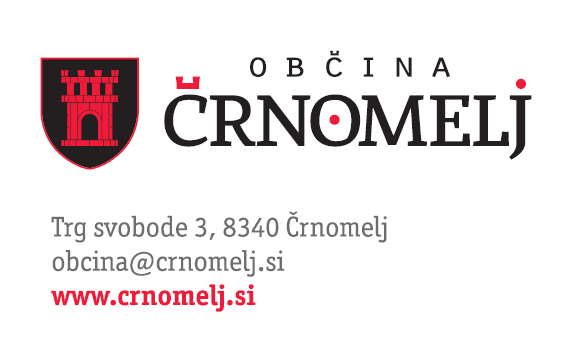 __________________________________________________________________________________Priloga 3IZJAVA O PRIDOBITVI PODATKOVSpodaj podpisani vlagatelj dovoljujem, da občinska uprava pri pristojnih organih pridobi dokazilo o stalnem prebivališču.Prav tako dovoljujem, da lahko občinska uprava vse podatke, ki so navedeni v vlogi, preveri pri pristojnih organih.Podpis:………………………….……………					Datum:………………..………………